
ՀԱՅԱՍՏԱՆԻ ՀԱՆՐԱՊԵՏՈՒԹՅԱՆ ԱՐԱՐԱՏԻ ՄԱՐԶԻ ՄԱՍԻՍ ՀԱՄԱՅՆՔ 
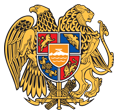 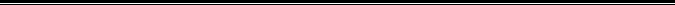 ԱՐՁԱՆԱԳՐՈՒԹՅՈՒՆ N 7
27 ՍԵՊՏԵՄԲԵՐԻ 2018թվական

ԱՎԱԳԱՆՈՒ ՀԵՐԹԱԿԱՆ ՆԻՍՏԻՀամայնքի ավագանու նիստին ներկա էին ավագանու բոլոր անդամներ:Համայնքի ղեկավարի հրավերով ավագանու նիստին մասնակցում էին`Նիստը վարում էր  համայնքի ղեկավարի տեղակալ` Նորայր ՀակոբյանըՆիստը արձանագրում էր աշխատակազմի քարտուղար` Վարդան ԳաբրիելյանըԼսեցին
ՄԱՍԻՍ ՔԱՂԱՔԱՅԻՆ ՀԱՄԱՅՆՔԻ ԱՎԱԳԱՆՈՒ 2018 ԹՎԱԿԱՆԻ ՍԵՊՏԵՄԲԵՐԻ 27-Ի ՕՐԱԿԱՐԳԸ ՀԱՍՏԱՏԵԼՈՒ ՄԱՍԻՆ /Զեկ. ՎԱՐԴԱՆ ԳԱԲՐԻԵԼՅԱՆ/Ղեկավարվելով ,,Տեղական ինքնակառավարման մասին,, Հայաստանի Հանրապետության օրենքի 14-րդ հոդվածի պահանջներով. Մասիս քաղաքային համայնքի ավագանին որոշում էՀաստատել համայնքի ղեկավարի պաշտոնակատարի ներկայացրած Մասիս քաղաքային համայնքի ավագանու 2018 թվականի սեպտեմբերի 27-ի նիստի օրակարգը`1.ՄԱՍԻՍ ՔԱՂԱՔԱՅԻՆ ՀԱՄԱՅՆՔԻ ԱՎԱԳԱՆՈՒ 2018 ԹՎԱԿԱՆԻ ՍԵՊՏԵՄԲԵՐԻ 27-Ի ՕՐԱԿԱՐԳԸ ՀԱՍՏԱՏԵԼՈՒ ՄԱՍԻՆ:2.ԱՐԱՐԱՏԻ ՄԱՐԶԻ ՄԱՍԻՍ ՔԱՂԱՔԱՅԻՆ ՀԱՄԱՅՆՔԻ 2018 ԹՎԱԿԱՆԻ ՖՈՆԴԱՅԻՆ ԵՎ ՎԱՐՉԱԿԱՆ ԲՅՈՒՋԵՆԵՐՈՒՄ ՓՈՓՈԽՈՒԹՅՈՒՆ ԿԱՏԱՐԵԼՈՒ ՄԱՍԻՆ 3.ՄԱՍԻՍ ՔԱՂԱՔԱՅԻՆ ՀԱՄԱՅՆՔԻ ՍԵՓԱԿԱՆՈՒԹՅՈՒՆ ՀԱՆԴԻՍԱՑՈՂ ՈՉ ԲՆԱԿԵԼԻ ՏԱՐԱԾՔՆԵՐԸ ՕԳՏԱԳՈՐԾՄԱՆ ՏՐԱՄԱԴՐԵԼՈՒ ԹՈՒՅԼՏՎՈՒԹՅՈՒՆ ՏԱԼՈՒ ԵՎ ԺԱՄԱՎՃԱՐ ՍԱՀՄԱՆԵԼՈՒ ՄԱՍԻՆ:4.ՕՐԻՆԱԿԱՆ ՃԱՆԱՉՎԱԾ ԾԱԾԿԸ ԵՎ ԴՐԱ ՍՊԱՍԱՐԿՄԱՆ ՈՒ ՊԱՀՊԱՆՄԱՆ ՀԱՄԱՐ ՕԳՏԱԳՈՐԾՎՈՂ ՀՈՂԱՄԱՍՆ ՈՒՂՂԱԿԻ ՎԱՃԱՌՔՈՎ ՀԵՂԻՆԵ ԱՌԱՔԵԼՅԱՆԻՆ ՕՏԱՐԵԼՈՒ ԹՈՒՅԼՏՎՈՒԹՅՈՒՆ ՏԱԼՈՒ ՄԱՍԻՆ:5.ՕՐԻՆԱԿԱՆ ՃԱՆԱՉՎԱԾ ԱՎՏՈՏՆԱԿԸ  ԵՎ ԴՐԱ ՍՊԱՍԱՐԿՄԱՆ ՈՒ ՊԱՀՊԱՆՄԱՆ ՀԱՄԱՐ ՕԳՏԱԳՈՐԾՎՈՂ ՀՈՂԱՄԱՍՆ ՈՒՂՂԱԿԻ ՎԱՃԱՌՔՈՎ ՍԱՐԳԻՍ ՌԱՖԱՅԵԼՅԱՆԻՆ ՕՏԱՐԵԼՈՒ ԹՈՒՅԼՏՎՈՒԹՅՈՒՆ ՏԱԼՈՒ ՄԱՍԻՆ:6.ՕՐԻՆԱԿԱՆ ՃԱՆԱՉՎԱԾ ԱՎՏՈՏՆԱԿԸ  ԵՎ ԴՐԱ ՍՊԱՍԱՐԿՄԱՆ ՈՒ ՊԱՀՊԱՆՄԱՆ ՀԱՄԱՐ ՕԳՏԱԳՈՐԾՎՈՂ ՀՈՂԱՄԱՍՆ ՈՒՂՂԱԿԻ ՎԱՃԱՌՔՈՎ ՄՀԵՐ ԴԱՎԻԹԻ ՍԻՐՈՒՆՅԱՆԻՆ ՕՏԱՐԵԼՈՒ ԹՈՒՅԼՏՎՈՒԹՅՈՒՆ ՏԱԼՈՒ ՄԱՍԻՆ:7.ԱՐՏԱԿ ՄԱՆՈՒԿՅԱՆԻՆ ՊԱՏԿԱՆՈՂ ԱՎՏՈՏՆԱԿԻ ԶԲԱՂԵՑՐԱԾ ՎԱՐՁԱԿԱԼԱԾ ՀՈՂԱՏԱՐԱԾՔԻ ՕՏԱՐՄԱՆ ԹՈՒՅԼՏՎՈՒԹՅՈՒՆ ՏԱԼՈՒ ՄԱՍԻՆ:8.ԱՐՏԱՇԵՍ ՀԱԿՈԲԻ ԲԻԼՅԱՆԻՆ ՊԱՏԿԱՆՈՂ ՇԵՆՔԻ, ՇԻՆՈՒԹՅՈՒՆՆԵՐԻ ԶԲԱՂԵՑՐԱԾ ՎԱՐՁԱԿԱԼԱԾ ՀՈՂԱՏԱՐԱԾՔԻ ՕՏԱՐՄԱՆ ԹՈՒՅԼՏՎՈՒԹՅՈՒՆ ՏԱԼՈՒ ՄԱՍԻՆ:9.ԳՐԻՇԱ ՄՈՒՇԵՂԻ ՄԱՆՈՒԿՅԱՆԻՆ ՊԱՏԿԱՆՈՂ ԱՎՏՈՏՆԱԿԻ ԶԲԱՂԵՑՐԱԾ ՎԱՐՁԱԿԱԼԱԾ ՀՈՂԱՏԱՐԱԾՔԻ ՕՏԱՐՄԱՆ ԹՈՒՅԼՏՎՈՒԹՅՈՒՆ ՏԱԼՈՒ ՄԱՍԻՆ:10.ԿԱՌՈՒՑԱՊԱՏՄԱՆ ԻՐԱՎՈՒՆՔՈՎ ՏԱՐԱԾՔԸ ՄՐՑՈՒՅԹԱՅԻՆ ԿԱՐԳՈՎ ՏՐԱՄԱԴՐԵԼՈՒ ՄԱՍԻՆ:11.ԿԱՌՈՒՑԱՊԱՏՄԱՆ ԻՐԱՎՈՒՆՔՈՎ ՏԱՐԱԾՔԸ ՄՐՑՈՒՅԹԱՅԻՆ ԿԱՐԳՈՎ ՏՐԱՄԱԴՐԵԼՈՒ ՄԱՍԻՆ:12.ՄԱՍԻՍ ՔԱՂԱՔԱՅԻՆ ՀԱՄԱՅՆՔԻ ԱՎԱԳԱՆՈՒ 2017 ԹՎԱԿԱՆԻ ՀՈԿՏԵՄԲԵՐԻ 10-Ի N89-Ա ՈՐՈՇՄԱՆ ՄԵՋ ԼՐԱՑՈՒՄ ԿԱՏԱՐԵԼՈՒ ՄԱՍԻՆ:13.ՄԱՍԻՍ ՔԱՂԱՔԱՅԻՆ ՀԱՄԱՅՆՔԻ ԱՎԱԳԱՆՈՒ 2018 ԹՎԱԿԱՆԻ ՀՈՒՆԻՍԻ 12-Ի N46-Ա ՈՐՈՇՄԱՆ ՄԵՋ ԵՎ ԿԻՑ ՑՈՒՑԱԿՈՒՄ ՓՈՓՈԽՈՒԹՅՈՒՆՆԵՐ ԿԱՏԱՐԵԼՈՒ ՄԱՍԻՆ:14.ՀԱՅԱՍՏԱՆԻ ՀԱՆՐԱՊԵՏՈՒԹՅԱՆ ՄԱՍԻՍ ՔԱՂԱՔԱՅԻՆ ՀԱՄԱՅՆՔԻ ՍԵՓԱԿԱՆՈՒԹՅՈՒՆ ՀԱՆԴԻՍԱՑՈՂ ՀՈՂԸ ԱՃՈՒՐԴ-ՎԱՃԱՌՔԻ ՄԻՋՈՑՈՎ ՕՏԱՐԵԼՈՒ ՄԱՍԻՆ:Որոշումն ընդունված է. /կցվում է որոշում N 52-Ա/Լսեցին
ԱՐԱՐԱՏԻ ՄԱՐԶԻ ՄԱՍԻՍ ՔԱՂԱՔԱՅԻՆ ՀԱՄԱՅՆՔԻ 2018 ԹՎԱԿԱՆԻ ՖՈՆԴԱՅԻՆ ԵՎ ՎԱՐՉԱԿԱՆ ԲՅՈՒՋԵՆԵՐՈՒՄ ՓՈՓՈԽՈՒԹՅՈՒՆ ԿԱՏԱՐԵԼՈՒ ՄԱՍԻՆ/Զեկ. ՆՎԱՐԴ ՍԱՀԱԿՅԱՆ/Ղեկավարվելով ,,Տեղական ինքնակառավարման մասին,, Հայաստանի Հանրապետության օրենքի 18-րդ հոդվածի 1-ին մասի 5-րդ կետի, ,,Բյուջետային համակարգի մասին,, Հայաստանի Հանրապետության օրենքի 33-րդ հոդվածի 4-րդ մասի պահանջներով և հաշվի առնելով ֆինանսական բաժնի պետի հաղորդումը՝ / հաղորդումը կցվում է/  Մասիս քաղաքային համայնքի ավագանին որոշում է՝Հաստատել բյուջեների փոփոխությունները՝1. Ֆոնդային բյուջեում աղբահանում (5.1.1) գործառական դասակարգման վարչական սարքավորումներ (5122) հոդվածը պակասեցնել 3600,0 հազար դրամով, այն ուղղելով ընդհանուր բնույթի հանրային ծառայություններ (1.6.1) գործառական դասակարգման  ոչ նյութական ակտիվներ(5232) հոդվածին:2.Վարչական բյուջեի ծախսային մասում բնակարանային շինարարություն (6.1.1) գործառական դասակարգման կոմունալ ծառայություններ (4213) հոդվածը պակասեցնել 171,4 հազար դրամով, այն ուղղելով ընդհանուր բնույթի հանրային ծառայություններ (1.6.1) գործառական դասակարգման պարտադիր վճարներ (4823) հոդվածին:Որոշումն ընդունված է. /կցվում է որոշում N 53-Ն/Լսեցին
ՄԱՍԻՍ ՔԱՂԱՔԱՅԻՆ ՀԱՄԱՅՆՔԻ ՍԵՓԱԿԱՆՈՒԹՅՈՒՆ ՀԱՆԴԻՍԱՑՈՂ ՈՉ ԲՆԱԿԵԼԻ ՏԱՐԱԾՔՆԵՐԸ ՕԳՏԱԳՈՐԾՄԱՆ ՏՐԱՄԱԴՐԵԼՈՒ ԹՈՒՅԼՏՎՈՒԹՅՈՒՆ ՏԱԼՈՒ ԵՎ ԺԱՄԱՎՃԱՐ ՍԱՀՄԱՆԵԼՈՒ ՄԱՍԻՆ/Զեկ. ԼՈՒՍԻՆԵ ԱՍՏԱԲԱՑՅԱՆ/Ղեկավարվելով ,,Տեղական ինքնակառավարման մասին,, Հայաստանի Հանրապետության օրենքի 18-րդ հոդվածի 1-ին մասի 21-րդ կետի պահանջներով Մասիս քաղաքային համայնքի ավագանին որոշում է՝ 1.Թույլատրել համայնքի ղեկավարին Մասիս քաղաքային համայնքի սեփականություն հանդիսացող ներքոնշյալ ոչ բնակելի տարածքները ժամավճարի դիմաց տրամադրել օգտագործման իրավունքով և սահմանել ժամավճար. ա/ ՀՀ Արարատի մարզի Մասիս քաղաքային համայնքի ,,Առնո Բաբաջանյանի անվան երաժշտական դպրոց,, համայնքային ոչ առևտրային կազմակերպության դահլիճը՝ մինչև 2 ժամը 25.000 ՀՀ դրամ, 2 ժամից մինչև 5 ժամը 50.000 ՀՀ դրամբ/ ՀՀ Արարատի մարզի Մասիս քաղաքային համայնքի ,,Առնո Բաբաջանյանի անվան երաժշտական դպրոց,, համայնքային ոչ առևտրային կազմակերպության փոքր դահլիճը՝ 1 ժամը 500 ՀՀ դրամ,գ/ սպորտային դահլիճները՝ մինչև 2 ժամը 10.000 ՀՀ դրամ, 2 ժամից մինչև 5 ժամը 40.000 ՀՀ դրամ,դ/ քաղաքապետարանի 3-րդ հարկի դահլիճը՝ մինչև 2 ժամը 15.000 ՀՀ դրամ, 2 ժամից մինչև 5 ժամը 30.000 ՀՀ դրամ:2.Թույլատրել համայնքի ղեկավարին սոցիալական, բարեգործական նպատակներով իրականացվող միջոցառումների համար ժամավճար չգանձել: Որոշումն ընդունված է. /կցվում է որոշում N 54-Ա/Լսեցին
ՕՐԻՆԱԿԱՆ ՃԱՆԱՉՎԱԾ ԾԱԾԿԸ ԵՎ ԴՐԱ ՍՊԱՍԱՐԿՄԱՆ ՈՒ ՊԱՀՊԱՆՄԱՆ ՀԱՄԱՐ ՕԳՏԱԳՈՐԾՎՈՂ ՀՈՂԱՄԱՍՆ ՈՒՂՂԱԿԻ ՎԱՃԱՌՔՈՎ ՀԵՂԻՆԵ ԱՌԱՔԵԼՅԱՆԻՆ ՕՏԱՐԵԼՈՒ ԹՈՒՅԼՏՎՈՒԹՅՈՒՆ ՏԱԼՈՒ ՄԱՍԻՆ/Զեկ. ՎԻՏՅԱ ԱԶԱՏԽԱՆՅԱՆ/Ղեկավարվելով ,,Տեղական ինքնակառավարման մասին,, Հայաստանի Հանրապետության օրենքի 18-րդ հոդվածի 1-ին մասի 21-րդ կետի, Հայաստանի Հանրապետության կառավարության 2006 թվականի մայիսի 18-ի ,,Ինքնակամ կառույցների օրինականացման և տնօրինման կարգը հաստատելու մասին,, № 912-Ն որոշման պահանջներով և հաշվի առնելով, որ Հեղինե Առաքելյանի կողմից ընդունվել է ուղղակի վաճառքով գնելու առաջարկը` Մասիս քաղաքային համայնքի ավագանին որոշում է՝1.Մասիս քաղաքային համայնքի սեփականություն հանդիսացող ՀՀ Արարատի մարզ, ք. Մասիս, 2-րդ թաղամաս թիվ 10/19 հասցեում գտնվող ծածկը /արտաքին մակերեսը՝ 21,3 քմ, ներքին մակերեսը՝ 20,0 քմ / և դրա սպասարկման ու պահպանման համար զբաղեցրած 0,00213 հա բնակավայրերի բնակելի կառուցապատման գործառնական նշանակության հողամասը /ծածկագիր՝   03-003-0128-0599/ ուղղակի վաճառքով օտարել ՀՀ Արարատի մարզի Մասիս քաղաքի նոր թաղամասի 10-րդ շենքի 16 բնակարանի բնակիչ Հեղինե Հրանտի Առաքելյանին /ծնված՝ 26.06.1961թ., նույնականացման քարտի համար՝ 002347029, տրված՝ 06.02.2014թ., 044-ի կողմից/:
2.Ծածկի ուղղակի վաճառքի գինը կազմում է 89460 /ութսունինը հազար չորս հարյուր վաթսուն/ ՀՀ դրամ/ 1քմ-ի արժեքը 4200  /չորս հազար երկու հարյուր/ ՀՀ դրամ/:
3.Հողամասի ուղղակի վաճառքի գինը կազմում է 62622 /վաթսուներկու հազար վեց հարյուր քսաներկու/ ՀՀ դրամ / 1քմ-ի արժեքը 2940/երկու հազար ինը հարյուր  քառասուն/ ՀՀ դրամ/:Որոշումն ընդունված է. /կցվում է որոշում N 55-Ա/Լսեցին
ՕՐԻՆԱԿԱՆ ՃԱՆԱՉՎԱԾ ԱՎՏՈՏՆԱԿԸ ԵՎ ԴՐԱ ՍՊԱՍԱՐԿՄԱՆ ՈՒ ՊԱՀՊԱՆՄԱՆ ՀԱՄԱՐ ՕԳՏԱԳՈՐԾՎՈՂ ՀՈՂԱՄԱՍՆ ՈՒՂՂԱԿԻ ՎԱՃԱՌՔՈՎ ՍԱՐԳԻՍ ՌԱՖԱՅԵԼՅԱՆԻՆ ՕՏԱՐԵԼՈՒ ԹՈՒՅԼՏՎՈՒԹՅՈՒՆ ՏԱԼՈՒ ՄԱՍԻՆ/Զեկ. ՎԻՏՅԱ ԱԶԱՏԽԱՆՅԱՆ/Ղեկավարվելով ,,Տեղական ինքնակառավարման մասին,, Հայաստանի Հանրապետության օրենքի 18-րդ հոդվածի 1-ին մասի 21-րդ կետի, Հայաստանի Հանրապետության կառավարության 2006 թվականի մայիսի 18-ի ,,Ինքնակամ կառույցների օրինականացման և տնօրինման կարգը հաստատելու մասին,, № 912-Ն որոշման պահանջներով և հաշվի առնելով, որ Սարգիս Ռաֆայելյանի կողմից ընդունվել է ուղղակի վաճառքով գնելու առաջարկը` Մասիս քաղաքային համայնքի ավագանին որոշում է՝1.Մասիս քաղաքային համայնքի սեփականություն հանդիսացող ՀՀ Արարատի մարզ, ք. Մասիս, նոր թաղամաս թիվ 33/23 հասցեում գտնվող ավտոտնակը /արտաքին մակերեսը՝ 35,6 քմ/ և դրա սպասարկման ու պահպանման համար զբաղեցրած 0,00399 հա բնակավայրերի բնակելի կառուցապատման գործառնական նշանակության հողամասը /ծածկագիր՝   03-003-0138-0352/ ուղղակի վաճառքով օտարել ՀՀ Արարատի մարզի Մասիս քաղաքի նոր թաղամասի 33 շենքի 58 բնակարանի բնակիչ Սարգիս Մյասնիկի Ռաֆայելյանին /ծնված՝ 04.08.1969թ., նույնականացման քարտի համար՝ 005844584, տրված՝ 11.04.2017թ., 044-ի կողմից /:
2.Ավտոտնակի ուղղակի վաճառքի գինը կազմում է 74760 /յոթանասունչորս հազար յոթ հարյուր վաթսուն / ՀՀ դրամ/ 1քմ-ի արժեքը 2100  /երկու հազար հարյուր/ ՀՀ դրամ/:
3.Հողամասի ուղղակի վաճառքի գինը կազմում է 117306 /հարյուր տասնյոթ հազար երեք հարյուր վեց/ ՀՀ դրամ / 1քմ-ի արժեքը 2940/երկու հազար ինը հարյուր  քառասուն/ ՀՀ դրամ/:Որոշումն ընդունված է. /կցվում է որոշում N 56-Ա/Լսեցին
ՕՐԻՆԱԿԱՆ ՃԱՆԱՉՎԱԾ ԱՎՏՈՏՆԱԿԸ ԵՎ ԴՐԱ ՍՊԱՍԱՐԿՄԱՆ ՈՒ ՊԱՀՊԱՆՄԱՆ ՀԱՄԱՐ ՕԳՏԱԳՈՐԾՎՈՂ ՀՈՂԱՄԱՍՆ ՈՒՂՂԱԿԻ ՎԱՃԱՌՔՈՎ ՄՀԵՐ ԴԱՎԻԹԻ ՍԻՐՈՒՆՅԱՆԻՆ ՕՏԱՐԵԼՈՒ ԹՈՒՅԼՏՎՈՒԹՅՈՒՆ ՏԱԼՈՒ ՄԱՍԻՆ/Զեկ. ՎԻՏՅԱ ԱԶԱՏԽԱՆՅԱՆ/Ղեկավարվելով ,,Տեղական ինքնակառավարման մասին,, Հայաստանի Հանրապետության օրենքի 18-րդ հոդվածի 1-ին մասի 21-րդ կետի, Հայաստանի Հանրապետության կառավարության 2006 թվականի մայիսի 18-ի ,,Ինքնակամ կառույցների օրինականացման և տնօրինման կարգը հաստատելու մասին,, № 912-Ն որոշման պահանջներով և հաշվի առնելով, որ Մհեր Դավիթի Սիրունյանի կողմից ընդունվել է ուղղակի վաճառքով գնելու առաջարկը` Մասիս քաղաքային համայնքի ավագանին որոշում է՝1.Մասիս քաղաքային համայնքի սեփականություն հանդիսացող ՀՀ Արարատի մարզ, ք. Մասիս, նոր թաղամաս թիվ 36/17 հասցեում գտնվող ավտոտնակը /արտաքին մակերեսը՝ 24,7 քմ, նեքին մակեսը՝ 21,0 քմ/ և դրա սպասարկման ու պահպանման համար զբաղեցրած 0,00247 հա բնակավայրերի բնակելի կառուցապատման գործառնական նշանակության հողամասը /ծածկագիր՝   03-003-0138-0091/ ուղղակի վաճառքով օտարել ՀՀ Արարատի մարզի Մասիս քաղաքի նոր թաղամասի թիվ 21շենքի 29 բնակարանի բնակիչ Մհեր Դավիթի Սիրունյանին /ծնված՝ 04.10.1985թ., անձնագիր՝AR0539300, տրված՝ 15.12.2017թ., 044-ի կողմից/:
2.Ավտոտնակի ուղղակի վաճառքի գինը կազմում է 51870 /հիսունմեկ հազար ութ հարյուր յոթանասուն/ ՀՀ դրամ/ 1քմ-ի արժեքը 2100  /երկու հազար հարյուր/ ՀՀ դրամ/:
3.Հողամասի ուղղակի վաճառքի գինը կազմում է 72618 /յոթանասուներկու հազար վեց հարյուր տասնութ/ ՀՀ դրամ / 1քմ-ի արժեքը 2940/երկու հազար ինը հարյուր  քառասուն/ ՀՀ դրամ/:Որոշումն ընդունված է. /կցվում է որոշում N 57-Ա/Լսեցին
ԱՐՏԱԿ ՄԱՆՈՒԿՅԱՆԻՆ ՊԱՏԿԱՆՈՂ ԱՎՏՈՏՆԱԿԻ ԶԲԱՂԵՑՐԱԾ ՎԱՐՁԱԿԱԼԱԾ ՀՈՂԱՏԱՐԱԾՔԻ ՕՏԱՐՄԱՆ ԹՈՒՅԼՏՎՈՒԹՅՈՒՆ ՏԱԼՈՒ ՄԱՍԻՆ/Զեկ. ՎԻՏՅԱ ԱԶԱՏԽԱՆՅԱՆ/Ղեկավարվելով ,,Տեղական ինքնակառավարման մասին,, Հայաստանի Հանրապետության օրենքի 18-րդ հոդվածի 1-ին մասի 21-րդ կետի, Հայաստանի Հանրապետության հողային օրենսգրքի 66-րդ հոդվածի պահանջներով և ընդառաջելով Արտակ Մանուկյանի լիազորված անձ Սուսաննա Մանուկյանի խնդրանքին՝ Մասիս քաղաքային համայնքի ավագանին որոշում է.1.ՀՀ Արարատի մարզ ք. Մասիս նոր թաղամաս Ազատամարտիկների փողոց թիվ 31/3 հասցեով Արտակ Մանուկյանին  պատկանող ավտոտնակի զբաղեցրած վարձակալած 31,5 ք.մ. հողատարածքը /ծածկագիր 03-003-138-071/, որը չի գտնվում Հայաստանի Հանրապետության հողային օրենսգրքի 60-րդ հոդվածով սահմանված հողերի ցանկում, ուղղակի վաճառքով օտարել Արտակ Մանուկյանին /ծնված՝ 26.06.1977թ., անձնագիր՝ AK0601261, տրված՝ 20.08.2010թ., 044-ի կողմից/:2.Հողամասի ուղղակի վաճառքի գինը կազմում է 92610 //իննսուներկու հազար վեց հարյուր տաս/1քմ-ի արժեքը 2940// ՀՀ դրամ:Որոշումն ընդունված է. /կցվում է որոշում N 58-Ա/Լսեցին
ԱՐՏԱՇԵՍ ՀԱԿՈԲԻ ԲԻԼՅԱՆԻՆ ՊԱՏԿԱՆՈՂ ՇԵՆՔԻ, ՇԻՆՈՒԹՅՈՒՆՆԵՐԻ ԶԲԱՂԵՑՐԱԾ ՎԱՐՁԱԿԱԼԱԾ ՀՈՂԱՏԱՐԱԾՔԻ ՕՏԱՐՄԱՆ ԹՈՒՅԼՏՎՈՒԹՅՈՒՆ ՏԱԼՈՒ ՄԱՍԻՆ/Զեկ. ՎԻՏՅԱ ԱԶԱՏԽԱՆՅԱՆ/Ղեկավարվելով ,,Տեղական ինքնակառավարման մասին,, Հայաստանի Հանրապետության օրենքի 18-րդ հոդվածի 1-ին մասի 21-րդ կետի, Հայաստանի Հանրապետության հողային օրենսգրքի 66-րդ հոդվածի պահանջներով և ընդառաջելով Արտաշես Բիլյանի խնդրանքին՝ Մասիս քաղաքային համայնքի ավագանին որոշում է.1.ՀՀ Արարատի մարզ ք. Մասիս նոր թաղամաս Դպրոցականների փողոց թիվ 3/1 հասցեով  Արտաշես Բիլյանին  պատկանող շենք, շինությունների զբաղեցրած վարձակալած 160 ք.մ. բնակավայրերի հողատարածքը /վկայական N 2527960/, որը չի գտնվում Հայաստանի Հանրապետության հողային օրենսգրքի 60-րդ հոդվածով սահմանված հողերի ցանկում, ուղղակի վաճառքով օտարել ՀՀ Արարատի մարզի Մասիս քաղաքի նոր թաղամասի 29 շենքի 17 բնակարանի բնակիչ Արտաշես Հակոբի Բիլյանին /ծնված՝ 05.01.1956թ., անձնագիր՝ AK0380019, տրված՝ 28.09.2009թ., 044-ի կողմից/:2.Հողամասի ուղղակի վաճառքի գինը կազմում է 470400 /չորս հարյուր յոթանասուն  հազար չորս հարյուր /1քմ-ի արժեքը 2940 // ՀՀ դրամ:Որոշումն ընդունված է. /կցվում է որոշում N 59-Ա/Լսեցին
ԳՐԻՇԱ ՄՈՒՇԵՂԻ ՄԱՆՈՒԿՅԱՆԻՆ ՊԱՏԿԱՆՈՂ ԱՎՏՈՏՆԱԿԻ ԶԲԱՂԵՑՐԱԾ ՎԱՐՁԱԿԱԼԱԾ ՀՈՂԱՏԱՐԱԾՔԻ ՕՏԱՐՄԱՆ ԹՈՒՅԼՏՎՈՒԹՅՈՒՆ ՏԱԼՈՒ ՄԱՍԻՆ/Զեկ. ՎԻՏՅԱ ԱԶԱՏԽԱՆՅԱՆ/Ղեկավարվելով ,,Տեղական ինքնակառավարման մասին,, Հայաստանի Հանրապետության օրենքի 18-րդ հոդվածի 1-ին մասի 21-րդ կետի, Հայաստանի Հանրապետության հողային օրենսգրքի 66-րդ հոդվածի պահանջներով և ընդառաջելով Գրիշա Մուշեղի Մանուկյանի խնդրանքին Մասիս քաղաքային համայնքի ավագանին որոշում է՝1.ՀՀ Արարատի մարզ ք. Մասիս 3-րդ թաղամաս Հերացու փողոց 1-ին նրբանցք թիվ 15/1 հասցեով Գրիշա Մուշեղի Մանուկյանին  պատկանող ավտոտնակի զբաղեցրած վարձակալած 0,0024 հա բնակավայրերի հողատարածքը /ծածկագիր 03-003-073-043/, որը չի գտնվում Հայաստանի Հանրապետության հողային օրենսգրքի 60-րդ հոդվածով սահմանված հողերի ցանկում, ուղղակի վաճառքով օտարել ՀՀ Արարատի մարզ Նորաբաց գյուղի 1-ին փողոց թիվ 23 տան բնակիչ Գրիշա Մուշեղի Մանուկյանին /ծնված՝ 03.08.1957թ., նույնականցման քարտի համարը՝007066780, տրված 26.08.2015թ., 044-ի կողմից/:2.Հողամասի ուղղակի վաճառքի գինը կազմում է 70560 //յոթանասուն հազար հինգ հարյուր վաթսուն /1քմ-ի արժեքը 2940 // ՀՀ դրամ:Որոշումն ընդունված է. /կցվում է որոշում N 60-Ա/Լսեցին
ԿԱՌՈՒՑԱՊԱՏՄԱՆ ԻՐԱՎՈՒՆՔՈՎ ՏԱՐԱԾՔԸ ՄՐՑՈՒՅԹԱՅԻՆ ԿԱՐԳՈՎ ՏՐԱՄԱԴՐԵԼՈՒ ՄԱՍԻՆ/Զեկ. ՎԻՏՅԱ ԱԶԱՏԽԱՆՅԱՆ/Ղեկավարվելով  ,,Տեղական ինքնակառավարման մասին,, Հայաստանի Հանրապետության օրենքի 18-րդ հոդվածի 1-ին մասի 21-րդ կետի, Հայաստանի Հանրապետության կառավարության 2001 թվականի ապրիլի 12-ի թիվ 286 որոշման 46.2 կետի պահանջներով, հաշվի առնելով, որ նշված տարածքը գտնվում է Հայաստանի Հանրապետության հողային օրենսգրքի 60-րդ հոդվածով սահմանված հողերի ցանկում` Մասիս քաղաքային համայնքի ավագանին որոշում է.  1.Թույլատրել Մասիս քաղաքային համայնքի ղեկավարին Մասիս քաղաքային համայնքի սեփականություն հանդիսացող ՀՀ Արարատի մարզ, ք. Մասիս, 5-րդ թաղամաս 3-րդ փողոց թիվ 1/8 հասցեում գտնվող բնակավայրերի ընդհանուր օգտագործման 0,01171 հա հողատարածքը /ծածկագիր` 03-003-0158-0010/ 5 տարի ժամկետով կառուցապատման իրավունքով տրամադրելու համար կազմակերպել մրցույթ` վագոն-տնակ տեղադրելու համար:2.Մեկնարկային գին սահմանել 3500 /երեք հազար հինգ հարյուր/ ՀՀ դրամ:Որոշումն ընդունված է. /կցվում է որոշում N 61-Ա/Լսեցին
ԿԱՌՈՒՑԱՊԱՏՄԱՆ ԻՐԱՎՈՒՆՔՈՎ ՏԱՐԱԾՔԸ ՄՐՑՈՒՅԹԱՅԻՆ ԿԱՐԳՈՎ ՏՐԱՄԱԴՐԵԼՈՒ ՄԱՍԻՆ/Զեկ. ՎԻՏՅԱ ԱԶԱՏԽԱՆՅԱՆ/Ղեկավարվելով  ,,Տեղական ինքնակառավարման մասին,, Հայաստանի Հանրապետության օրենքի 18-րդ հոդվածի 1-ին մասի 21-րդ կետի, Հայաստանի Հանրապետության կառավարության 2001 թվականի ապրիլի 12-ի թիվ 286 որոշման 46.2 կետի պահանջներով, հաշվի առնելով, որ նշված տարածքը գտնվում է Հայաստանի Հանրապետության հողային օրենսգրքի 60-րդ հոդվածով սահմանված հողերի ցանկում` Մասիս քաղաքային համայնքի ավագանին որոշում է.  1.Թույլատրել Մասիս քաղաքային համայնքի ղեկավարին Մասիս քաղաքային համայնքի սեփականություն հանդիսացող ՀՀ Արարատի մարզ, ք. Մասիս, 5-րդ թաղամաս 1-ին փողոց թիվ 15/3 հասցեում գտնվող բնակավայրերի ընդհանուր օգտագործման 0,015 հա հողատարածքը /ծածկագիր` 03-003-0157-0004/ 5 տարի ժամկետով կառուցապատման իրավունքով տրամադրելու համար կազմակերպել մրցույթ` վագոն-տնակ տեղադրելու համար:2.Մեկնարկային գին սահմանել 4500 /չորս հազար հինգ հարյուր/ ՀՀ դրամ:Որոշումն ընդունված է. /կցվում է որոշում N 62-Ա/Լսեցին
ՄԱՍԻՍ ՔԱՂԱՔԱՅԻՆ ՀԱՄԱՅՆՔԻ ԱՎԱԳԱՆՈՒ 2017 ԹՎԱԿԱՆԻ ՀՈԿՏԵՄԲԵՐԻ 10-Ի N89-Ա ՈՐՈՇՄԱՆ ՄԵՋ ԼՐԱՑՈՒՄ ԿԱՏԱՐԵԼՈՒ ՄԱՍԻՆ/Զեկ. ՎԻՏՅԱ ԱԶԱՏԽԱՆՅԱՆ/Ղեկավարվելով ,,Նորմատիվ իրավական ակտերի մասին,, Հայաստանի Հանրապետության օրենքի 33-րդ հոդվածի 3-րդ մասի պահանջով Մասիս քաղաքային համայնքի ավագանին որոշում է՝1.Մասիս քաղաքային համայնքի ավագանու 2017 թվականի հոկտեմբերի 10-ի ,,ՔՐԻՍՏԻՆԵ ԱՎԵՏԻՍՅԱՆԻ ԸՆՏԱՆԻՔԻՆ ՆՎԻՐԱՏՎՈՒԹՅԱՆ ՊԱՅՄԱՆԱԳՐՈՎ ԽԱՌԸ ԿԱՌՈՒՑԱՊԱՏՄԱՆ ՀՈՂԱՄԱՍ ՕՏԱՐԵԼՈՒ ՄԱՍԻՆ,, N89-Ա որոշման 1-ին կետում ,,Քրիստինե ,, բառից առաջ լրացնել ,, Մխիթար Գագիկի Սողոյան /ծնված՝ 25.04.1983թ., անձնագիր՝ AR0595781, տրված 20.02.2018թ. 001-ի կողմից/, ,, բառերը, թվերը և կետադրական նշանները:Որոշումն ընդունված է. /կցվում է որոշում N 63-Ա/Լսեցին
ՄԱՍԻՍ ՔԱՂԱՔԱՅԻՆ ՀԱՄԱՅՆՔԻ ԱՎԱԳԱՆՈՒ 2018 ԹՎԱԿԱՆԻ ՀՈՒՆԻՍԻ 12-Ի N46-Ա ՈՐՈՇՄԱՆ ՄԵՋ ԵՎ ԿԻՑ ՑՈՒՑԱԿՈՒՄ ՓՈՓՈԽՈՒԹՅՈՒՆՆԵՐ ԿԱՏԱՐԵԼՈՒ ՄԱՍԻՆ/Զեկ. ՎԻՏՅԱ ԱԶԱՏԽԱՆՅԱՆ/Ղեկավարվելով ,,Նորմատիվ իրավական ակտերի մասին,, Հայաստանի Հանրապետության օրենքի 33-րդ հոդվածի 1-ին մասի 1-ին կետի պահանջով Մասիս քաղաքային համայնքի ավագանին որոշում է՝1.Մասիս քաղաքային համայնքի ավագանու 2018 թվականի հունիսի 12-ի ,, ՀԱՅԱՍՏԱՆԻ ՀԱՆՐԱՊԵՏՈՒԹՅԱՆ ՄԱՍԻՍ ՔԱՂԱՔԱՅԻՆ ՀԱՄԱՅՆՔԻ ՍԵՓԱԿԱՆՈՒԹՅՈՒՆ ՀԱՆԴԻՍԱՑՈՂ ՀՈՂԵՐԸ ԱՃՈՒՐԴ-ՎԱՃԱՌՔԻ ՄԻՋՈՑՈՎ ՕՏԱՐԵԼՈՒ ՄԱՍԻՆ,, N46-Ա որոշման 1-ին կետում գրառված ,,1.23539,, թվերը փոխարինել ,,1.23541,, թվերով և որոշման կից ցուցակի 14-րդ կետում գրառված ,,0,40646,, թվերը փոխարինել ,,0,40648,, թվերով:Որոշումն ընդունված է. /կցվում է որոշում N 64-Ա/Լսեցին
ՀԱՅԱՍՏԱՆԻ ՀԱՆՐԱՊԵՏՈՒԹՅԱՆ ՄԱՍԻՍ ՔԱՂԱՔԱՅԻՆ ՀԱՄԱՅՆՔԻ ՍԵՓԱԿԱՆՈՒԹՅՈՒՆ ՀԱՆԴԻՍԱՑՈՂ ՀՈՂԸ ԱՃՈՒՐԴ-ՎԱՃԱՌՔԻ ՄԻՋՈՑՈՎ ՕՏԱՐԵԼՈՒ ՄԱՍԻՆ /Զեկ. ՎԻՏՅԱ ԱԶԱՏԽԱՆՅԱՆ/Ղեկավարվելով ,,Տեղական ինքնակառավարման մասին,, Հայաստանի Հանրապետության օրենքի 18-րդ հոդվածի 1-ին մասի 21-րդ կետի, Հայաստանի Հանրապետության հողային օրենսգրքի 67-րդ հոդվածի պահանջներով, հաշվի առնելով համայնքի ղեկավարի առաջարկությունը` Մասիս քաղաքային համայնքի ավագանին որոշում է.1.Թույլատրել համայնքի ղեկավարին համայնքային սեփականություն հանդիսացող բնակավայրերի բնակելի կառուցապատման 0.0028 հա, խառը կառուցապատման 0.00298 հա հողերը աճուրդ-վաճառքի միջոցով օտարելու` կից ցուցակի համաձայն:
2.Հաստատել մեկնարկային գին` տվյալ պահին գործող հողի կադաստրային արժեքի չափով:Որոշումն ընդունված է. /կցվում է որոշում N 65-Ա/
Համայնքի ղեկավարի տեղակալ

ՆՈՐԱՅՐ ՀԱԿՈԲՅԱՆ________________Նիստն արձանագրեց`  Վարդան Գաբրիելյանը _________________________________Կողմ-0Դեմ-0Ձեռնպահ-0Կողմ-8Դեմ-0Ձեռնպահ-0Կողմ-8Դեմ-0Ձեռնպահ-0Կողմ-8Դեմ-0Ձեռնպահ-0Կողմ-8Դեմ-0Ձեռնպահ-0Կողմ-8Դեմ-0Ձեռնպահ-0Կողմ-8Դեմ-0Ձեռնպահ-0Կողմ-8Դեմ-0Ձեռնպահ-0Կողմ-8Դեմ-0Ձեռնպահ-0Կողմ-8Դեմ-0Ձեռնպահ-0Կողմ-8Դեմ-0Ձեռնպահ-0Կողմ-8Դեմ-0Ձեռնպահ-0Կողմ-8Դեմ-0Ձեռնպահ-0Կողմ-8Դեմ-0Ձեռնպահ-0 Ավագանու անդամներ